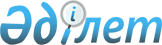 О практике применения законодательства, регламентирующего права и обязанности лиц, потерпевших от уголовных правонарушенийНормативное постановление Верховного Суда Республики Казахстан от 24 апреля 1992 года № 2.
      Сноска. Заголовок с изменениями, внесенными нормативными постановлениями Верховного Суда РК от 22.12.2008 № 3 (порядок введения в действие см. п. 2); от 20.04.2018 № 8 (вводится в действие со дня первого официального опубликования).
      Сноска. По всему тексту цифры "80" заменены цифрами "76" в соответствии с нормативным постановлением Верховного Суда РК от 20.04.2018 № 8 (вводится в действие со дня первого официального опубликования).
      Обсудив практику применения судами законодательства, регламентирующего права и обязанности лиц, потерпевших от уголовных правонарушений, пленарное заседаное Верховного Суда Республики Казахстан ПОСТАНОВЛЯЕТ:
      Сноска. Преамбула с изменениями, внесенными нормативными постановлениями Верховного Суда РК от 22.12.2008 № 3 (порядок введения в действие см. п. 2); от 20.04.2018 № 8 (вводится в действие со дня первого официального опубликования).


      1. Обратить внимание судов на то, что в их деятельности по рассмотрению общественно опасных посягательств на личность потерпевшего, его политические, трудовые, жилищные и другие личные и имущественные права и интересы, гарантированные Конституцией Республики Казахстан, имеются серьезные недостатки, снижающие уровень обеспечения правовой защищенности потерпевших.
      Сноска. Пункт 1 с изменением, внесенным нормативным постановлением Верховного Суда РК от 20.04.2018 № 8 (вводится в действие со дня первого официального опубликования).


      2. Судам следует иметь в виду, что обеспечение исполнения потерпевшими возложенных на них обязанностей являться по вызову и давать правдивые показания, строгое и последовательное соблюдение их прав способствует установлению истины по делу и постановлению законного, обоснованного и справедливого решения. 
      3. Потерпевшим признается лицо, которому моральный, физический или имущественный вред причинен общественно опасным деянием непосредственно, независимо от того, было ли установлено, привлечено к ответственности лицо, совершившее это деяние. По делам о неоконченной преступной деятельности (приготовление к уголовному правонарушению, покушение на уголовное правонарушение) признание лица потерпевшим производится при фактическом причинении морального, физического или имущественного вреда.
      Лицо не может быть признано потерпевшим, если моральный, физический или имущественный вред наступил в результате добровольного согласия на причинение вреда (например, в случае обращения по поводу криминального аборта, при даче взятки и др.). 
      Потерпевшим может быть признано юридическое лицо, которому уголовным правонарушением причинен имущественный вред. В этом случае права и обязанности потерпевшего осуществляет представитель юридического лица, полномочия которого оформлены соответствующей доверенностью.
      Сноска. Пункт 3 с изменениями, внесенными нормативными постановлениями Верховного Суда РК от 22.12.2008 № 3 (порядок введения в действие см. п. 2); от 20.04.2018 № 8 (вводится в действие со дня первого официального опубликования).


      4. Лицо, которому общественно опасным деянием причинен вред, приобретает соответствующие процессуальные права и на него возлагаются установленные законом обязанности только после того, как вынесено постановление о признании его потерпевшим, гражданским истцом. Поэтому после с момента начала досудебного расследования признание лица потерпевшим, разъяснение ему прав и обязанностей, в том числе и право на получение квалифицированной юридической помощи, а в случаях, предусмотренных частью второй статьи 76 Уголовно-процессуального кодекса Республики Казахстан (далее - УПК), на получение ее бесплатно в целях полной и своевременной их реализации должно следовать незамедлительно.
      В постановлении о признании лица потерпевшим должно быть указано, какой вред причинен ему. При причинении вреда нескольких видов это обстоятельство должно быть отражено в постановлении. 
      Сноска. Пункт 4 с изменениями, внесенными нормативными постановлениями Верховного Суда РК от 22.12.2008 № 3 (порядок введения в действие см. п. 2); от 25.06.2010 № 5 (порядок введения в действие см. п. 2); от 20.04.2018 № 8 (вводится в действие со дня первого официального опубликования).

      4-1. Исключен нормативным постановлением Верховного Суда РК от 21.04.2011 N 1 (вводится в действие со дня официального опубликования).


      5. Потерпевший, который предъявил требование о возмещении материального ущерба, в том числе причиненного в связи с потерей кормильца, увечьем или иным повреждением здоровья, о расходах, понесенных на погребение, о компенсации морального вреда в денежном выражении и др., должен быть признан также и гражданским истцом. 
      При хищении, повреждении или уничтожении материальных ценностей, находившихся на законном основании у владельца (наниматель, хранитель и др.), гражданский иск вправе предъявить как собственник, так и владелец этих ценностей. Потерпевший, признанный гражданским истцом вправе участвовать в судебных прениях на правах гражданского истца, независимо от участия в деле прокурора.
      5-1. Вред, причиненный в результате совершения уголовного правонарушения потерпевшему, имеющему право на получение компенсации из фонда, возмещается в случаях в порядке и размере, установленном Законом Республики Казахстан от 10 января 2018 года № 131-VI "О Фонде компенсации потерпевшим".
      Право на получение компенсации у лица возникает непосредственно сразу после признания его потерпевшим и реализуется путем подачи им или его представителем заявления в государственный орган, осуществляющий функции уголовного преследования (вводится в действие с 1 июля 2020 года).
      Сноска. Постановление дополнено пунктом 5-1 в соответствии с нормативным постановлением Верховного Суда РК от 25.06.2010 № 5 (порядок введения в действие см. п. 2); в редакции нормативного постановления Верховного Суда РК от 20.04.2018 № 8 (вводится в действие с 01.07.2020).


      6. По делам об уголовных правонарушениях, последствием которых явилась смерть человека, предусмотренные законом права потерпевшего имеют его близкие родственники, супруг (супруга), усыновители, усыновленные, один из которых с учетом достигнутой между ними договоренности признается потерпевшим, а не представителем потерпевшего. Если на предоставлении прав потерпевшего настаивают несколько из указанных лиц, они также могут быть признаны потерпевшими. По делам об умышленном убийстве, совершенном в присутствии близких погибшему лиц, эти лица должны быть признаны потерпевшими.
      В случае смерти потерпевшего и при отсутствии у него близких родственников, супруга (супруги), усыновителей, усыновленных права его могут представлять в уголовном судопроизводстве опекуны, попечители, представители тех учреждений, организаций и лиц, на попечении или иждивении которых он находился. Близкими родственниками, согласно пункту 11) статьи 7 УПК, являются родители, дети, усыновители (удочерители), усыновленные (удочеренные), полнородные и неполнородные братья и сестры, дедушка, бабушка, внуки.
      Сноска. Пункт 6 с изменениями, внесенными нормативным постановлением Верховного Суда РК от 20.04.2018 № 8 (вводится в действие со дня первого официального опубликования).


      7. Потерпевший может осуществлять защиту своих прав и законных интересов самостоятельно либо посредством представителя, допущенного к участию в уголовном процессе органом, ведущим уголовный процесс. Представителем в этом случае может быть как адвокат на основании письменного уведомления о защите (представительстве), так и любое лицо, правомочное в силу закона представлять интересы потерпевшего на основании доверенности, в том числе и близкие родственники.
      Если же потерпевшим является несовершеннолетний или лицо, не владеющее языком судопроизводства либо по своему физическому или психическому состоянию не имеющее возможности самостоятельно защищать свои права и законные интересы, участие законного представителя и представителя обязательно. В этом случае в качестве представителя допускается только адвокат, избранный самим потерпевшим либо его законным представителем. Понятие законного представителя дано в пункте 13) статьи 7 УПК.
      В случае нарушения данного требования приговор, постановление суда подлежат отмене во всяком случае. 
      При допросе несовершеннолетнего потерпевшего в возрасте до четырнадцати лет либо в возрасте от четырнадцати до восемнадцати лет участвуют, наряду с законными представителями, педагог и психолог.
      Сноска. Пункт 7 в редакции нормативного постановления Верховного Суда РК от 20.04.2018 № 8 (вводится в действие со дня первого официального опубликования); с изменением, внесенным нормативным постановлением Верховного Суда РК от 11.12.2020 № 6 (вводится в действие со дня первого официального опубликования).


      8. Участие в деле потерпевшего, его законного представителя либо представителя из числа близких родственников не исключает возможности одновременного участия в этом же деле представителя потерпевшего по соглашению. При этом следует иметь в виду, что с момента признания лица потерпевшим ему должно быть разъяснено право на допуск представителя по соглашению в любой стадии судопроизводства. 
      Представителями не могут быть лица, участие которых запрещено законом. 
      Представители допускаются к участию в деле как наряду с потерпевшим, так и в его отсутствие. В случаях, предусмотренных частью второй статьи 76 УПК, оплата труда представителей производится за счет бюджетных средств.
      Представители потерпевшего, гражданского истца вправе присутствовать и с разрешения прокурора, следователя или дознавателя участвовать в производстве следственных действий, проводимых с участием потерпевшего, гражданского истца. 
      Потерпевший вправе в любой момент производства по делу отказаться от представителя по соглашению. 
      Сноска. Пункт 8 с изменениями, внесенными нормативными постановлениями Верховного Суда РК от 25.06.2010 № 5 (порядок введения в действие см. п. 2); от 20.04.2018 № 8 (вводится в действие со дня первого официального опубликования).


      9. Заявление потерпевшего, гражданского истца, их представителей о нежелании знакомиться с делом, поданное ими до окончания досудебного расследования, не освобождает лицо, осуществляющее досудебное расследование, от обязанности известить указанных лиц об окончании досудебного расследования и разъяснить право на ознакомление с делом, заявление ходатайств.
      Сноска. Пункт 9 с изменениями, внесенными нормативным постановлением Верховного Суда РК от 20.04.2018 № 8 (вводится в действие со дня первого официального опубликования).

      10. Исключен нормативным постановлением Верховного Суда РК от 22.12.2008 № 3 (порядок введения в действие см. п. 2).


      11. По делам частного обвинения обвиняемый вправе предъявить встречное обвинение, в таком случае оба обвинения должны быть разрешены судом одновременно. Оба заявителя в таких случаях выступают в одном процессе не только в качестве потерпевших, но и подсудимых, и суд обязан каждому из них обеспечить соблюдение всех процессуальных прав, предусмотренных законом как потерпевшему, так и подсудимому. 
      Сноска. Пункт 11 с изменениями, внесенными нормативным постановлением Верховного Суда РК от 22.12.2008 № 3 (порядок введения в действие см. п. 2 ). 


      12. Суд, признавая подсудимого виновным в клевете или оскорблении, выразившихся в распространении в средствах массовой информации ложных позорящих потерпевшего измышлений или сведений, порочащих его честь и достоинство, обязан в приговоре решить вопрос о необходимости опубликовать опровержения дискредитирующих сведений. 
      13. Потерпевший, гражданский истец, их представители должны быть обеспечены переводчиком, если они не владеют языком судопроизводства. По их ходатайству им должны быть переведены на их родной язык или на язык, которым они владеют, материалы дела, которые затрагивают их интересы. 
      14. Потерпевшему, гражданскому истцу, их представителям должно быть своевременно разъяснено право на защиту от какого-либо на них незаконного воздействия. 
      При наличии достаточных данных о том, что потерпевшему, гражданскому истцу, их представителю, а также членам их семей, или близким родственникам угрожают убийством, применением насилия, уничтожением или повреждением имущества, препятствуют явке в суд, понуждают отказаться от показаний либо понуждают к даче заведомо ложных показаний, либо к иным противоправным действиям, органы дознания, следователь, прокурор, суд обязаны принять предусмотренные законом меры к охране жизни, здоровья, чести, достоинства и имущества этих лиц, а также к установлению виновных и привлечению их к ответственности.
      15. Исключен нормативным постановлением Верховного Суда РК от 20.04.2018 № 8 (вводится в действие со дня первого официального опубликования).


      16. По каждому делу об уголовном правонарушении, причинившем имущественный, физический или моральный вред, орган, ведущий уголовный процесс, обязан разъяснить потерпевшему право на предъявление гражданского иска в уголовном деле, а при предъявлении такого иска - признать его гражданским истцом и разъяснить принадлежащие ему права. 
      Сноска. Пункт 16 в редакции нормативного постановления Верховного Суда РК от 25.06.2010 № 5 (порядок введения в действие см. п. 2); с изменениями, внесенными нормативным постановлением Верховного Суда РК от 20.04.2018 № 8 (вводится в действие со дня первого официального опубликования).


      17. Возмещение материального ущерба, причиненного потерпевшему общественно опасным деянием, производится в уголовном судопроизводстве в порядке и размерах, предусмотренных действующим законодательством. В частности, судам следует иметь в виду, что в соответствии с нормами гражданского законодательства, лицо, ответственное за имущественный вред, обязано возместить его гражданскому истцу или потерпевшему в натуре (представить вещь того же качества и рода, исправить поврежденную вещь и т. п.) или полностью возместить причиненные убытки, понесенные потерпевшим в связи с хищением, уничтожением его имущества; причинитель вреда обязан возместить расходы, понесенные в связи с увечьем или иным повреждением здоровья потерпевшего, в связи с потерей кормильца - расходы на погребение; вред, причиненный источником повышенной опасности, подлежит возмещению владельцем такого источника, за исключением случаев, указанных в законе; вред, причиненный гражданином, признанным недееспособным , подлежит возмещению его опекуном или организацией, обязанной осуществлять за ним надзор, если они не докажут, что вред возник не по их вине; за вред, причиненный несовершеннолетним в возрасте от четырнадцати до восемнадцати лет, в случае отсутствия у него имущества или иных источников дохода, достаточных для возмещения вреда, вред должен быть возмещен полностью или в недостающей части его законными представителями, если они не докажут, что вред возник не по их вине.
      Сноска. Пункт 17 с изменением, внесенным нормативным постановлением Верховного Суда РК от 20.04.2018 № 8 (вводится в действие со дня первого официального опубликования).


      18. Ущерб, причиненный хищением, повреждением или уничтожением имущества, возмещается потерпевшему с учетом цен, сложившихся на день принятия решения о его возмещении. 
      В случае необходимости размер ущерба, причиненного хищением, повреждением или уничтожением имущества, суд определяет на основании заключения экспертизы либо ущерб может быть определен специалистами, экспертами.
      Суд с учетом цен, сложившихся на момент производства по делу, вправе увеличить размер ущерба, подлежащего возмещению. Изменение размера взыскания, связанное с изменением цен после совершения уголовного правонарушения, не влияет на квалификацию уголовного правонарушения и объем обвинения.
      Сноска. Пункт 18 с изменениями, внесенными нормативным постановлением Верховного Суда РК от 20.04.2018 № 8 (вводится в действие со дня первого официального опубликования).


      19. При постановлении обвинительного приговора с осужденного подлежат взысканию в пользу потерпевшего расходы, понесенные им в связи с оплатой труда представителя потерпевшего, участвовавшего в ходе досудебного расследования и в суде по соглашению. 
      Иные расходы потерпевшего, его представителя, предусмотренные уголовно-процессуальным законодательством (оплата проезда к месту проведения процессуальных действий и обратно, наем жилого помещения, суточные и другие), выплачиваются в пользу указанных лиц из средств органов досудебного расследования, суда и взыскиваются с виновного в доход государства.
      Сноска. Пункт 19 с изменениями, внесенными нормативным постановлением Верховного Суда РК от 20.04.2018 № 8 (вводится в действие со дня первого официального опубликования).


      20. Суд вправе возложить на осужденных, совместными действиями которых причинен ущерб, долевую, а не солидарную ответственность, если такой порядок взыскания соответствует интересам гражданского истца и обеспечит возмещение ущерба.
      Сноска. Пункт 20 с изменением, внесенным нормативным постановлением Верховного Суда РК от 20.04.2018 № 8 (вводится в действие со дня первого официального опубликования).


      21. Суд обязан разъяснить потерпевшему, гражданскому истцу, их представителям право ознакомиться с протоколом главного судебного разбирательства и подать на него свои замечания, и это должно быть отражено в протоколе главного судебного разбирательства. О дате подписания протокола, оформленного с нарушением установленных сроков, указанные лица должны быть поставлены в известность.
      Сноска. Пункт 21 с изменением, внесенным нормативным постановлением Верховного Суда РК от 20.04.2018 № 8 (вводится в действие со дня первого официального опубликования).


      22. Если в процессе судебного разбирательства суд установит, что общественно опасным деянием причинен вред гражданину, который не был признан потерпевшим, то он должен вынести постановление о признании его потерпевшим, разъяснить ему права, в том числе на ознакомление с делом, включая материалы судебного разбирательства, и обеспечить реализацию его прав. 
      При установлении указанных обстоятельств в совещательной комнате, суд обязан возобновить судебное следствие. 
      Сноска. Пункт 22 с изменениями, внесенными нормативным постановлением Верховного Суда РК от 22.12.2008 № 3 (порядок введения в действие см. п. 2 ). 


      23. Право апелляционного обжалования потерпевшему должно быть обеспечено независимо от того, участвовал или нет он в суде первой инстанции. Потерпевший во всех случаях должен быть уведомлен о состоявшемся приговоре с разъяснением порядка его обжалования, о жалобах других участников процесса и принесенном ходатайстве прокурора, а также о времени и месте рассмотрения дела в суде апелляционной инстанции. 
      Сноска. Пункт 23 с изменениями, внесенными нормативными постановлениями Верховного Суда РК от 22.12.2008 № 3 (порядок введения в действие см. п. 2); от 25.06.2010 № 5 (порядок введения в действие см. п. 2); от 20.04.2018 № 8 (вводится в действие со дня первого официального опубликования).


      24. Суд апелляционной инстанции, установив, что потерпевший не извещен о принесенном ходатайстве прокурора или апелляционной жалобе, поданной другим участником процесса, а также о дне рассмотрения дела в апелляционном порядке, либо ему не предоставлена возможность ознакомиться с поступившим ходатайством прокурора, жалобой, подать на них возражения, должен возвратить дело для устранения допущенных нарушений в суд, постановивший приговор, кроме случаев, когда он может это сделать сам (например, при явке потерпевшего в апелляционную инстанцию и ознакомлении его с интересующими документами). 
      Сноска. Пункт 24 с изменениями, внесенными нормативными постановлениями Верховного Суда РК от 22.12.2008 № 3 (порядок введения в действие см. п. 2); от 25.06.2010 № 5 (порядок введения в действие см. п. 2); от 20.04.2018 № 8 (вводится в действие со дня первого официального опубликования).


      25. Отмена приговора в связи с необходимостью применения закона о более тяжком уголовном правонарушении либо за мягкостью наказания, а равно отмена оправдательного приговора могут иметь место только в случаях, когда потерпевший подал апелляционную жалобу, ходатайство в кассационном порядке именно по указанным основаниям. Если же потерпевший обжаловал приговор по другим основаниям (неправильное исчисление размера причиненного ему имущественного ущерба, непривлечение к ответственности других лиц и т.п.), то суд не вправе ухудшить положение осужденного или отменить оправдательный приговор. 
      Сноска. Пункт 25 с изменениями, внесенными нормативными постановлениями Верховного Суда РК от 22.12.2008 № 3 (порядок введения в действие см. п. 2); от 25.06.2010 № 5 (порядок введения в действие см. п. 2); от 20.04.2018 № 8 (вводится в действие со дня первого официального опубликования).


      26. Лишение или ограничение прав потерпевшего может признаваться существенным нарушением уголовно-процессуального закона, влекущим отмену приговора, если оно помешало суду всесторонне разобрать дело и повлияло на постановление законного и обоснованного приговора. 
      В этой связи судам надлежит обеспечивать участие потерпевшего и его представителя как при рассмотрении уголовных дел в главном судебном разбирательстве, так и при пересмотре вынесенных по делу судебных актов в апелляционном порядке, а также и при рассмотрении вопроса об условно-досрочном освобождении осужденного от наказания. При этом судам, необходимо разъяснять им право знакомиться с материалами дела, в том числе с поступившими жалобами, принесенными ходатайствами прокурора и иными ходатайствами, направлять суду свои письменные возражения, заявления и ходатайства, а при невозможности лично участвовать в судебном заседании - направлять своего представителя, либо письменно уведомить суд о рассмотрении дела без их участия.
      Сноска. Пункт 26 с изменениями, внесенными нормативными постановлениями Верховного Суда РК от 25.06.2010 № 5 (порядок введения в действие см. п. 2); от 20.04.2018 № 8 (вводится в действие со дня первого официального опубликования).


      27. В связи с принятием настоящего постановления, постановление Пленума Верховного Суда ССР от 1 ноября 1985 года № 16 "О практике применения судами законодательства, регламентирующего участие потерпевшего в уголовном судопроизводстве" признается не действующим.
      Сноска. Пункт 27 с изменением, внесенным нормативным постановлением Верховного Суда РК от 25.06.2010 № 5 (порядок введения в действие см. п. 2).


      28. Согласно статье 4 Конституции Республики Казахстан настоящее нормативное постановление включается в состав действующего права, является общеобязательным и вводится в действие со дня первого официального опубликования.
      Сноска. Нормативное постановление дополнено пунктом 28 в соответствии с нормативным постановлением Верховного Суда РК от 20.04.2018 № 8 (вводится в действие со дня первого официального опубликования).


					© 2012. РГП на ПХВ «Институт законодательства и правовой информации Республики Казахстан» Министерства юстиции Республики Казахстан
				